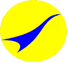 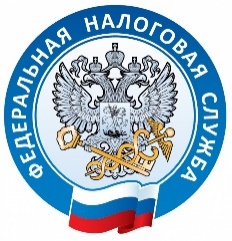 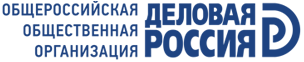 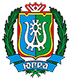 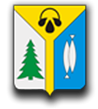 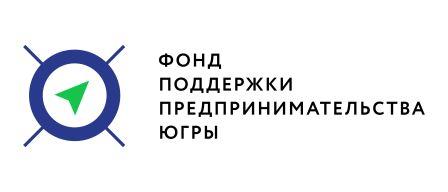  Окружной Конкурс профессионального мастерства «Лучший бухгалтер Югры - 2019»!Уважаемые бухгалтеры, аудиторы, специалисты в области налогообложения, работники финансовых служб, студенты выпускных курсов экономических специальностей!С 1 октября стартует Окружной Конкурс профессионального мастерства «Лучший бухгалтер Югры - 2019». Приглашаем Вас попробовать свои силы и принять участие в Конкурсе на звание:«Лучший бухгалтер Югры коммерческой организации»«Лучший бухгалтер Югры организации государственного сектора»«Лучший аудитор Югры»«Лучший бухгалтер Югры по налогам»для студентов: «Лучший молодой бухгалтер» для бухгалтерских фирм: «Лучшая организация по оказанию бухгалтерских услуг».Организатор Окружного Конкурса: Некоммерческое партнерство «Югорская Палата профессиональных бухгалтеров и аудиторов».При поддержке:Департамента экономического развития ХМАО-ЮгрыАдминистрации города НижневартовскаФонда поддержки предпринимательства ЮгрыМежрайонной инспекции Федеральной налоговой службы России №6 по ХМАО-ЮгреХанты-Мансийского регионального отделения общероссийской общественной организации «Деловая Россия»Института бизнес-образования СИМБО.Конкурс проводится с целью определения лучших в бухгалтерской профессии на уровне организаций и предприятий ХМАО-Югры. Проведение Конкурса способствует росту престижа и общественной значимости бухгалтерской и аудиторской профессии, повышению профессионального уровня и качества работы представителей профессии. Участвовать в Конкурсе могут все желающие практикующие бухгалтеры, аудиторы, специалисты в области налогообложения, работники финансовых служб независимо от стажа, студенты выпускных курсов по специальностям, направлениям «Бухгалтерский учет и аудит», «Финансы и кредит», «Налоги и налогообложение», а также организации, оказывающие бухгалтерские услуги.Конкурс проходит в два тура: 1-ый тур с 1 октября по 10 ноября – заочная форма (участие бесплатно), 2-ой тур с 11 ноября по 15 ноября - очное тестирование. Во 2-ой тур Конкурса проходят участники, успешно прошедшие 1-ый тур Конкурса (предусмотрен целевой взнос 1 000 рублей). Конкурсные задания обеспечивают проверку профессиональных знаний и навыков участников Конкурса, соответствуют действующему законодательству РФ и Профессиональному стандарту «бухгалтер».Победители и Лауреаты Окружного конкурса награждаются Почетными дипломами и ценными подарками. Подведение итогов, объявление и награждение победителей, лауреатов Окружного Конкурса состоится  21 ноября 2019 года в городе Нижневартовске на торжественной церемонии, проводимой в рамках Всероссийской научно-практической конференции в г. Нижневартовске «Актуальные вопросы развития бухгалтерского учета, аудита, налогообложения и контроля в современных условиях развития цифровой экономики».По вопросам участия в Конкурсе обращаться по тел: +7 (3466) 49-10-26, 48-08-08 или на электронную почту ti92@ipbr.org.Председатель Конкурсного Совета,генеральный директор НП «ЮППБиА»,член Правления СРО ААСМ.Г. Сюткина